华师发展中心〔2021〕160号2021年广东省中小学心理健康教育教师高级研修项目华南师范大学班开班通知             同志:您好。根据《广东省教育厅关于做好2021年“新强师工程”中小学幼儿园（含特殊教育）骨干教师、校（园）长省级培训工作的通知》精神，受广东省教育厅委托，华南师范大学承担了2021年中小学心理健康教育教师高级研修项目培训任务。依据培训计划，现定于2021年11月开展培训，请您提前做好工作安排，按期按规定参加培训学习，具体安排及相关事项通知如下：一、培训对象2021年中小学心理健康教育教师高级研修项目华南师范大学班学员（名单详见附件1）。二、培训时间1.报到时间：2021年11月26日（周五）下午14:30-17:30；2.集中学习时间：11月27日（周六）至12月3日（周五）；（11月27日上午正式上课，12月3日中午12:00结束）。三、培训地点1.报到及住宿地点：广东省广州市天河区龙口东横街28号广州丽柏国际酒店；2.上课地点：华南师范大学心理学院（广东省广州市天河区中山大道西55号，课室安排详见报到时领取的学员手册）；3.主要交通枢纽至广州丽柏国际酒店的交通方式及地图（详见附件4）。报到材料1.请务必携带身份证原件、近期大一寸彩色照片2张（必须使用大一寸，其它尺寸不予接收；照片背面写上“序号-姓名”，请勿书写其它字符）；2.填写电子版学员档案一份（含电子照片，详见附件2）。请在11月23日前发送至邮箱：20162277@m.scnu.edu.cn，并请按“心育教师班-序号-学员姓名-学员档案”方式命名；3.请在12月3日前提交至少一份心理健康教育（培训）故事/方案/论文，发送至邮箱：20162277@m.scnu.edu.cn，并请按“省中小学心育教师高级研修班-序号-学员姓名-学员故事/方案/论文”方式命名。五、费用说明根据《广东省教育厅关于做好2021年“新强师工程”中小学幼儿园（含特殊教育）骨干教师、校（园）长省级培训工作的通知》，省教育厅、省财政厅安排专项资金用于2021年新强师工程中小学教师省级培训研修项目。经费开支按照广东省教育厅 广东省财政厅《中小学幼儿园教师、校（园）长省级培养培训及保障能力建设项目经费管理的暂行办法》（粤教继函〔2018〕2号）有关规定执行。培训费、资料费、住宿费、伙食补贴由省教育厅、省财政厅专项经费支出,培训期间学员的往返交通费及差旅费回所在单位报销。    六、温馨提示1.培训期间因我校培训任务繁重，住宿紧张，请学员不要提前报到或推迟返程。如确实需要提前报到或推迟返程，请学员在报到前10天以电话的方式提前告知我校，以便我们协助联系安排。11月26日晚至12月2日晚所产生的住宿费用由广东省教育厅专项经费统一支付。11月26日前和12月3日当日起所产生的住宿费用，由学员自行回原单位报销；2.因故不能报到（或推迟报到）者，须在开班前10天来电说明情况，并由单位所属市教育局批准更换人员或者批准退出培训，调换人员将所属市教育局的书面同意函（盖章扫描件）发送至邮箱：20162277@m.scnu.edu.cn。七、通讯联系方式1.班级QQ群：省中小学心育教师高级研修班（QQ群号：453912215）；申请加入时，请务必备注：单位+姓名，否则管理员不予通过。QQ群二维码：2.地址:广东省广州市天河区中山大道西55号华南师范大学（石牌校区）心理学院（邮编:510631)。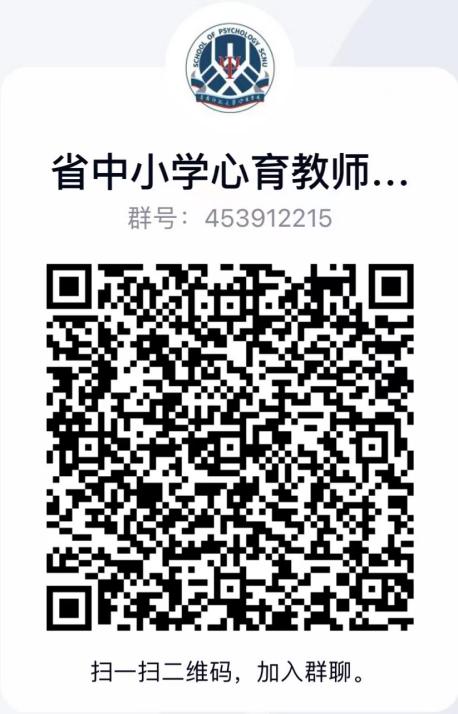 附件：1.2021年中小学心理健康教育教师高级研修项目华南师范大学班学员名单2.2021年中小学心理健康教育教师高级研修项目华南师范大学班学员档案表3.广州市地铁图4.广州市主要交通枢纽至广州丽柏国际酒店交通方式5.广州丽柏国际酒店到华南师范大学交通指引6.华南师范大学石牌校区平面图                    华南师范大学省级中小学教师发展中心                    2021年11月3日        附件1：2021年中小学心理健康教育教师高级研修项目华南师范大学班学员名单附件2：2021年中小学心理健康教育教师高级研修项目华南师范大学班学员档案表   说明: 学员编号由华南师范大学统一编排。华南师范大学制表附件3：广州市地铁图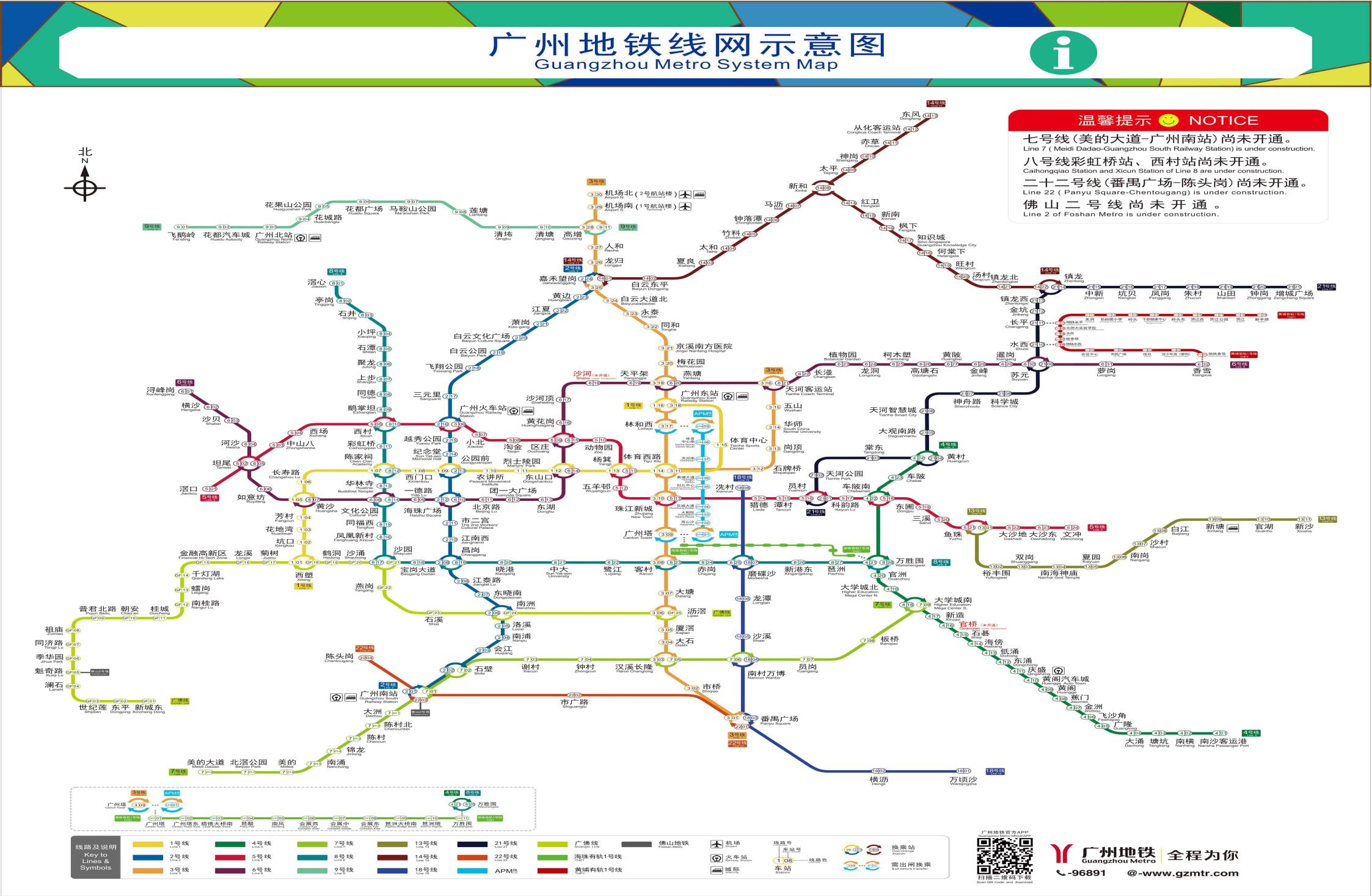 附件4：广州主要交通枢纽至广州丽柏国际酒店交通方式1.广州白云国际机场—广州丽柏国际酒店（1）机场快线：从广州白云国际机场(新机场)机场快线B乘车区乘坐空港快线2号线B(机场至华师粤海酒店)直达华师粤海酒店，然后步行160米乘BRT师大暨大站上车，在岗顶站下车，步行约500米到。（2）地铁（新开通）：从广州白云国际机场(新机场)走约60米到地铁机场南站出入口乘坐地铁3号线北延段(机场南-体育西路)约12站，在体育西路下车，乘坐地铁3号线(番禺广场-天河客运站)2站，在体育西路上车，在岗顶下车A出口出站，步行走248米，到广州丽柏国际酒店（如下图）。    （3）出租车：约行驶40.1公里,费用约115元。2.广州火车站（总站）—广州丽柏国际酒店（1）公交车：从广州火车站走约40米到广州火车站总站乘坐B2路(269路)（坐8站）、B2A路(269A路)到BRT岗顶站下车，步行约500米到。（2）地铁：从广州火车站走约10米到地铁广州火车站A出入口乘坐地铁五号线（坐7站）到地铁珠江新城站转乘地铁三号线(往天河客运站方向)（坐3站）到地铁岗顶站下车A出口出站，步行走248米，到广州丽柏国际酒店（如下图）。（3）出租车：约行驶10.6公里,费用约31元。3.广州火车站（东站）—广州丽柏国际酒店（1）公交车：从广州火车东站走约80米到广州火车东站总站乘坐B20路(515路)（坐5站）到BRT岗顶站下，步行约500米到。（2）地铁：从广州火车东站直接转乘地铁（地铁口在火车东站大厅内），乘地铁三号线支线(往体育西方向)（坐2站）到地铁体育西路站转乘地铁三号线(往天河客运站方向)（坐2站）到地铁岗顶站A出口出，步行走248米，到广州丽柏国际酒店（如下图）。（3）出租车：约行驶3.6公里，费用约13元。4.广州火车站（南站）—广州丽柏国际酒店（1）地铁： 从广州火车南站走约40米到地铁广州南站H出入口乘坐地铁七号线 (坐4站)到地铁汉溪长隆站转乘地铁三号线 (坐10站)到地铁岗顶站A出入口下。走约248米到广州丽柏国际酒店(天河)（如下图）。（2）出租车：约行驶25.3公里，费用约69元。5.天河客运站—广州丽柏国际酒店（1）公交车：从天河客运站2乘坐B12路(235路)到BRT岗顶站下，步行约500米到。（2）地铁：从天河客运站走约60米到地铁天河客运站B出入口乘坐地铁三号线(往番禺广场方向)（坐3站）到地铁岗顶站A出口出，步行走248米，到广州丽柏国际酒店（如下图）。（3）出租车：共行驶6.8公里,费用约21.00元。自地铁岗顶站到广州丽柏国际酒店导航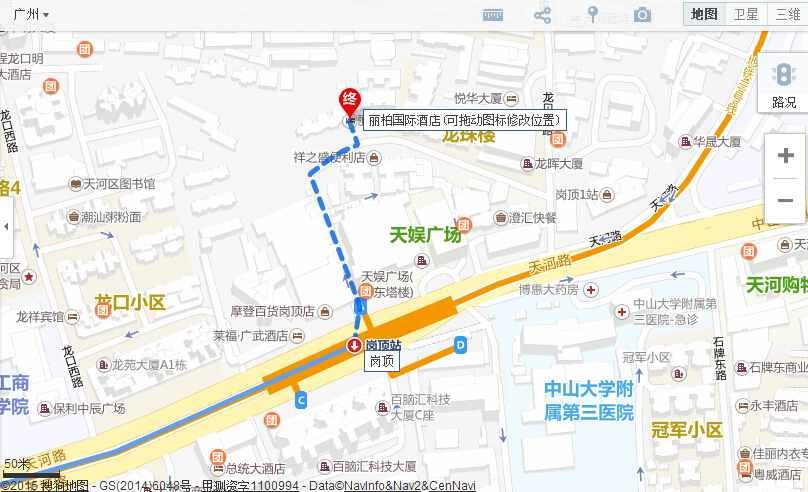 附件5：广州丽柏国际酒店到华南师范大学交通指引1.广州丽柏国际酒店——华南师范大学（西门）（1）地铁：从丽柏国际酒店(天河)走约140米到地铁岗顶站A出入口乘坐 地铁三号线(坐1站)到地铁华师站D出入口下。走约130米到华南师范大学(西门)（2）公交：从丽柏国际酒店(天河)走约230米到BRT岗顶站乘坐B10路(坐4站)到师大后门站1下。走约140米到华南师范大学(西门)（3）出租车：乘坐出租车，共行驶0.9公里，费用约12元。广州丽柏国际酒店到华南师范大学步行路线图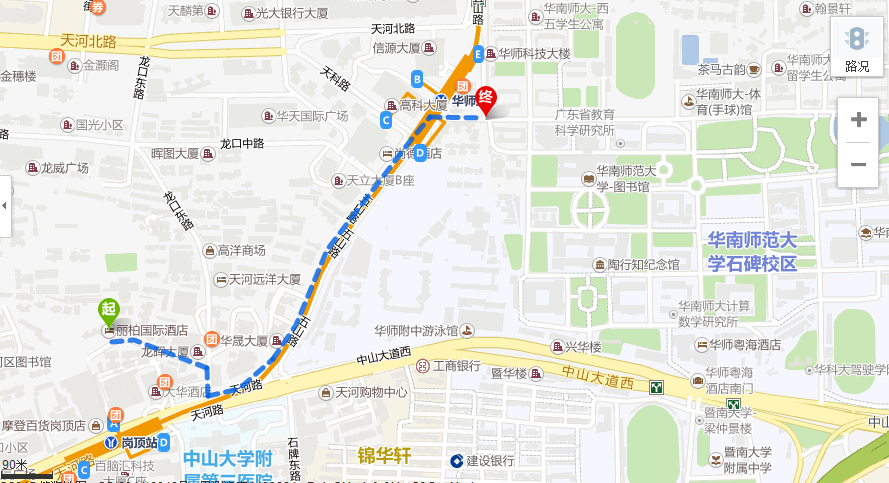 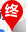 附件6：华南师范大学石牌校区平面图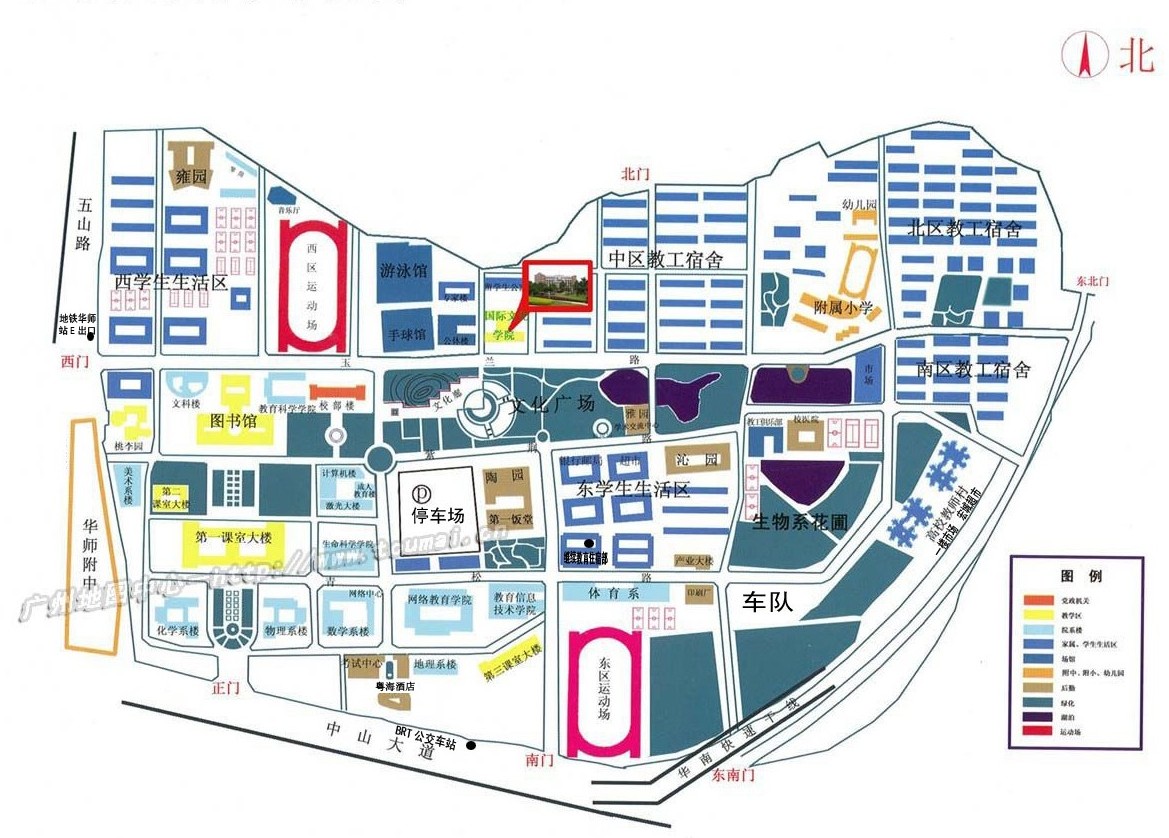 班别微信群二维码联系人联系方式省中小学心育教师高级研修班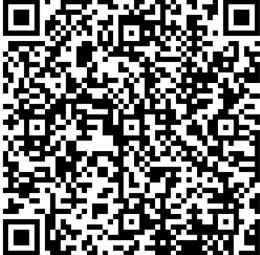 王主任张老师钟老师186206329811501849300613570070841序号地市姓名性别单位组别1省属苏岚颖女广东实验中学12广州市何梓锋女榄核中学23广州市李欣成男广州市从化区流溪中学34广州市林结莹女广州市南沙区朝阳学校45广州市张菊英女广州市花都区狮岭中学56广州市甘秀英女广州市番禺区实验中学67广州市石二春女广东第二师范学院番禺附属中学78广州市付隐文女广州市玉岩中学89广州市陈玉玲女广州市第八十六中学910广州市邓贻姣女广州市第八十一中学1011广州市王伟琼女广州市育才中学112广州市黄海燕女广州市荔湾区龙津小学213广州市陈桂娴女广州市新穗学校314广州市陈玉赟女广州市启明学校415广州市刘玲玲女广州市花都区秀全外国语学校516广州市肖萍女朝天小学617广州市黄雪梅女广州市黄埔区开元学校718广州市卢佳适女广州市第五中学819广州市梁艳女广州市增城区石滩中学920广州市林燕玲女广州市番禺区市桥富都小学1021广州市巫凯旋男广州中学122广州市吴炎婷女广州外国语学校223广州市余敏女广州市美术中学324广州市何媛媛女广州市白云区华师附中实验小学425广州市任碧燕女广州市协和小学526广州市丰莎女广州大学附属中学627广州市李玲女广州市启聪学校728广州市麦嘉玲女华南师范大学附属南沙小学829广州市梁剑铃男广州市中学生劳动技术学校930广州市陈凤华女广东华侨中学1031广州市邬必花女广州市从化区流溪小学132广州市钟志晞女广州市西关培英中学233深圳市李路荣女深圳市第二高级中学334深圳市匡玉英女深圳技术大学附属中学435深圳市嵇明霞女光明区教育科学研究院536深圳市吕修芝女深圳科学高中637深圳市凌思瑜女深圳小学738深圳市陈磊女深圳元平特殊教育学校839深圳市董杰女深圳市第二外国语学校940深圳市谢惠如女深汕特别合作区鲘门镇中心小学1041深圳市段宜女深圳市坪山新区同心外国语学校142深圳市徐静女深圳市第七高级中学243深圳市陈小莉女深圳大学师范学院附属中学344深圳市邓玉琴女深圳市第一职业技术学校445深圳市王孟洋女深圳市育新学校546深圳市胡丽玲女深圳市第二实验学校647深圳市彭丽女葵涌第二小学748珠海市屈家宁女金湾区第一小学849珠海市余玉环女珠海市斗门区实验中学950珠海市王瑞华女珠海市香洲区第十六小学1051珠海市吕瑶女珠海市第三中学152珠海市杜笑雪女珠海市斗门区第一中学253汕头市朱家萱女汕头市聿怀初级中学354汕头市翁佳茵女汕头市潮南区两英镇墙新学校455汕头市肖俐婷女汕头市东厦中学556汕头市李少贤女汕头市潮南区仙城镇老五乡小学657汕头市吴卫彬男南澳县后宅镇中心小学758汕头市王映如女汕头市潮阳区金堡中学859汕头市翁卓祺女汕头市潮阳区棉城中学960汕头市蔡妍女汕头市澄海实验学校1061汕头市江金钊男汕头市达濠中学162汕头市姚昕女汕头市龙湖区金阳小学263汕头市张韩男汕头市渔洲中学364佛山市梁悦女佛山市顺德区第一中学465佛山市禤敏丽女三水中学附属初中566佛山市李小燕女佛山市顺德区北滘国华纪念中学667佛山市邱月玲女佛山市南海区大沥镇许海初级中学768佛山市钟剑涛女佛山市南海区狮山镇英才学校869佛山市陈诗文女佛山市南海区西樵镇西樵中学970佛山市李慧女佛山市南海区九江镇儒林第一小学1071佛山市何欣颖女佛山市高明区杨和镇杨和中学172佛山市林丽斯女佛山市顺德区梁开初级中学273佛山市郑婷婷女佛山市禅城区南庄中学374佛山市陈少贞女佛山市汾江中学475佛山市董朝辉男佛山市第一中学576韶关市黄娟女仁化县机关幼儿园677韶关市罗春香女乳源中学778韶关市王玮香女翁源县翁源中学879韶关市曾雪清女韶关市武江区金福园小学980韶关市彭敏女始兴县高峰小学1081韶关市谢佳女韶关市田家炳中学182河源市黄伟莲女河源市第二小学283河源市苏素芬女河源市第三小学384河源市蓝倚侣女河源市第四小学485河源市吴永筱女河源市第一中学586河源市杨林芳女河源市第二中学687河源市曾惠青女河源市第一小学788河源市肖丹妮女深圳中学河源实验学校889梅州市肖惠婷女广东梅县外国语学校初中部990梅州市徐静慧女蕉岭县田家炳实验中学1091梅州市徐晓怡女梅州市丰顺县丰顺中学192梅州市汤存男梅州市梅江区乐育中学293梅州市洪金祥男平远县特殊教育学校394梅州市朱柳青女兴宁市教师发展中心495梅州市陈彬男五华县教师发展中心596梅州市陈细情女大埔县田家炳实验中学（高中）697惠州市邹碧玉女博罗县博师高级中学798惠州市钟素婷女惠州市惠城区特殊学校899惠州市黄玉兰女惠东县惠东荣超中学9100惠州市黄莉君女惠州市第一中学下埔校区10101惠州市黄小聪女惠州市第一中学高中部1102惠州市张凤玲女惠州市华罗庚中学2103惠州市刘敏玲女惠州市实验中学附属学校3104惠州市严燕妮女华南师范大学附属惠阳学校4105惠州市谢静女大亚湾经济技术开发区第一中学5106惠州市李华华女惠州仲恺高新技术产业开发区仲恺中学6107汕尾市卢燕妮女陆丰市定壮广信学校7108汕尾市袁洁女汕尾市城区田家炳中学8109汕尾市袁琳女海丰县梅陇镇中心小学9110汕尾市施竹君女汕尾市林伟华中学10111汕尾市郑水英女陆河县河田中学1112东莞市吴红玉女东莞市塘厦第二小学2113东莞市吕广健男东莞市中小学教师发展中心3114东莞市何冬平女东莞市厚街湖景中学4115东莞市方兰芳女东莞市教育局教研室5116东莞市徐航航女东莞市东莞中学松山湖学校6117东莞市谢润宜女东莞市南城中学7118东莞市黄甜女东莞市高埗镇中心小学8119东莞市肖健美女东莞高级中学9120东莞市陈晓森男东莞市东莞中学10121中山市邓秀平女中山市桂山中学1122中山市梁琳女西区中学2123中山市黄翠媚女中山市第二中学3124中山市罗丹女中山市沙溪初级中学4125中山市靳凯丽女中山市三乡镇初级中学5126中山市李跃江男坦洲中学6127江门市陈桂英女恩平市第一中学7128江门市吕焕英女鹤山市纪元中学8129江门市马聪粉女江门市第一中学9130江门市梁颖妍女台山市培英职业技术学校10131江门市曾秀慧女江门市新会梁启超纪念中学1132江门市黄平女江门市棠下中学2133阳江市蔡泳如女阳江市实验小学3134阳江市王玮女阳春市第二中学4135阳江市关代琳女阳江市阳东区第一中学5136阳江市陈增娆女阳西县第二中学6137阳江市林佩琼女广东两阳中学7138阳江市吴洁妍女阳江市第一中学8139湛江市麦娇霞女遂溪县第一中学9140湛江市郭晓春女霞山区教育局属下事业单位10141湛江市王珍玲女湛江市湖光中学1142湛江市陈婷女湛江市第十六小学2143湛江市梁海燕女湛江市坡头区教师发展中心3144湛江市上官连男吴川市第一中学4145湛江市姜桂芳女湛江市第二中学5146湛江市陈炜杰男岭南师范学院附属中学6147湛江市游晓霞女雷州市第二中学7148湛江市温远远女徐闻县徐闻中学8149湛江市王妙娥女湛江第一中学9150湛江市杨庆霖女廉江市第二中学10151湛江市李雪霞女湛江经济技术开发区职业高级中学1152茂名市莫小渠女高州市第七中学2153茂名市龚晶晶女茂名市第十七中学东校区3154茂名市岑春秀女化州市丽岗中学4155茂名市黄舒琴女茂名市第十中学5156茂名市杨碧虹女茂名滨海新区庄山中学6157茂名市李承恩女茂名市第五中学7158茂名市李宝燕女信宜市西江中学8159茂名市卢璐女信宜市第一小学9160茂名市徐兰清女茂名市电白区七迳镇中心学校10161茂名市杨雪婵女高州市分界中心学校1162茂名市邓女女电白区实验中学2163茂名市刘付豪男化州市第十小学3164茂名市张丽萍女电白区观珠中学4165茂名市吴彬婵女茂名市第十六中学北校区5166肇庆市李海婷女高要区南岸初级中学6167肇庆市蒙娜女肇庆鼎湖逸夫小学7168肇庆市曾洁铃女肇庆市端州区教师发展中心(学校)8169肇庆市黎照珍女广宁县广宁第一中学9170肇庆市胡君盛女肇庆高新技术产业开发区大旺中学10171肇庆市梁碧云女四会市四会中学1172肇庆市刘丽女德庆县孔子学校2173清远市赖宝怡女英德市西牛镇中心小学3174清远市梁海勇男清远市清城区洲心街第一初级中学4175清远市李翠君女清新区何黄玉湘中学5176清远市阮卫平女清远市清城区清城中学6177清远市张贵琴女清远市第二中学7178清远市张丽萍女清远市源潭中学8179清远市潘丹女清远市第一中学9180潮州市郑树好女饶平田家炳实验中学10181潮州市郑树蓬男枫溪区枫溪小学1182潮州市陈淑宇女潮安县宝山中学2183揭阳市肖小黎女普宁市职业技术学校3184揭阳市孙小杰男揭阳经济开发试验区渔湖镇中联小学4185揭阳市黄炎泉男揭阳第一中学榕江新城学校5186揭阳市蔡树珊男揭西县第一中学6187揭阳市黄嘉奕女揭阳邱金元纪念中学7188揭阳市王丽芸女揭阳邱金元纪念小学8189揭阳市王秋彬男惠来县第二中学9190揭阳市林茸女揭阳市揭东区玉湖镇汾水小学10191揭阳市张远君女揭阳第二中学1192揭阳市周晓文女揭阳第一中学2193揭阳市洪炎珊女普宁市第二中学3194揭阳市李旋女普宁市华侨中学4195云浮市温少莉女云浮市邓发小学5196云浮市梁培斌男新兴县实验中学6197云浮市黄植强男罗定中学城东学校7198云浮市周恩仕男郁南县西江中学8199云浮市胡建亮男云浮市特殊教育学校9200云浮市周锐清男白石镇中学10姓  名性  别性  别性  别大一寸照片（请粘贴电子照片，以便提前认识您）大一寸照片（请粘贴电子照片，以便提前认识您）大一寸照片（请粘贴电子照片，以便提前认识您）籍  贯政治面貌政治面貌政治面貌大一寸照片（请粘贴电子照片，以便提前认识您）大一寸照片（请粘贴电子照片，以便提前认识您）大一寸照片（请粘贴电子照片，以便提前认识您）最后学历、学位出生年月日出生年月日出生年月日大一寸照片（请粘贴电子照片，以便提前认识您）大一寸照片（请粘贴电子照片，以便提前认识您）大一寸照片（请粘贴电子照片，以便提前认识您）工作单位大一寸照片（请粘贴电子照片，以便提前认识您）大一寸照片（请粘贴电子照片，以便提前认识您）大一寸照片（请粘贴电子照片，以便提前认识您）职称/职务身份证号码身份证号码身份证号码身份证号码E-mail手机号码手机号码手机号码手机号码爱好与优势主要学习经历主要学习经历主要学习经历主要学习经历主要学习经历主要学习经历主要学习经历主要学习经历主要学习经历主要学习经历主要学习经历主要学习经历起止时间 学校（高等教育） 学校（高等教育） 学校（高等教育） 学校（高等教育） 学校（高等教育）专业专业专业专业专业专业主要参训经历主要参训经历主要参训经历主要参训经历主要参训经历主要参训经历主要参训经历主要参训经历主要参训经历主要参训经历主要参训经历主要参训经历培训项目名称培训项目名称培训机构培训机构培训机构培训机构培训时间培训时间培训时间培训时间培训地点培训地点主要工作经历主要工作经历主要工作经历主要工作经历主要工作经历主要工作经历主要工作经历主要工作经历主要工作经历主要工作经历主要工作经历主要工作经历起止时间在何地何单位工作在何地何单位工作在何地何单位工作在何地何单位工作在何地何单位工作在何地何单位工作在何地何单位工作在何地何单位工作任何职务任何职务任何职务主要科研成果主要科研成果主要科研成果主要科研成果主要科研成果主要科研成果主要科研成果主要科研成果主要科研成果主要科研成果主要科研成果主要科研成果题目题目题目著作或刊物著作或刊物著作或刊物著作或刊物出版发表时间出版发表时间出版发表时间出版发表时间作者排序